1. Скупови А и B дати су следећим једнакостима: AB=, A\B= и B\A=. Одредити скупове A\(AB) и (AB)\B. (Школско 2000.)2. 120 ученика су на тесту решавали два задатка. Први задатак је решило 65 ученика. 70 ученика није решило други, а 20 ученика је решило оба задатка. Колико ученика је решило тачно један задатак? (Школско 2002.)3. Одредити све скупове X који задовољавају услове: X и X=. (Школско 2004.)4. Одредити све скупове X за које је . (Школско 2006.)5. Скупови А и B имају исти број елемената. Ако је  и , одредити скупове А и B знајући да је сваки елемент скупа \B већи од сваког елемента скупа B\A. (Школско 2007.)6. У једној школи последњег наставног дана 17 наставника је радило у преподневној смени, 20 у поподневној, а 5 у обе смене. Тог дана су 3 наставника била на боловању. Колико наставника ради у тој школи? (Школско 2008.)7. Одреди елементе скупова А и B ако је ,  и . (Школско 2008.)8. Одреди бројеве x и y ако је . (Школско 2010.)9. Скуп A има 2009 елемената, скуп B има 2010, а њихова унија има 2011 елемената. Колико елемената има њихов пресек? (Школско 2011.)10. Елементи скупа Е су вредности израза		40:5-			.    Елементи скупа М су вредности израза		40-10+10	40-(10+10)		40-10-10.    Одреди , , Е\М.  (Школско 2012.)11. Дати су скупови A, B и C. Запиши користећи скуповне операције скуп који се састоји од осенчених делова. (Школско 2013.)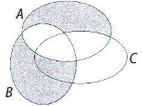 12. Дат је скуп . Којих подскупова скупа А има више, оних са два или оних са три елемента? (Школско 2014.)13. У пекари су, у једном тренутку, од пецива остале само переце и погачице. Ученици оближње школе купили су укупно 81 комад пецива. Ако је њих 37 купило само перецу, а њих 36 је купило само погачицу, колико ученика је купило и перецу и погачицу? (Школско 2015.)14. Ленка ради у продавници спортске опреме. Једног дана је продавала само патике и тренерке. Продато је укупно 45 производа. а) Колико купаца је купило оба производа, ако је само патике купило њих 18, а само тренерку њих 15? б) Колико тренерки је продато тог дана? (Школско 2016.)15. Нацртај Венов дијаграм скупова А, В и С ако је: , , ,   и скупови B и C су подскупови скупа А. Одреди елементе скупова В и С. (Школско 2017.)